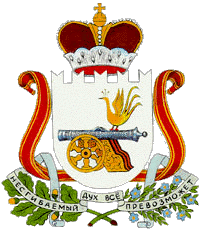    СОВЕТ ДЕПУТАТОВ  СТУДЕНЕЦКОГО  СЕЛЬСКОГО  ПОСЕЛЕНИЯ                      ШУМЯЧСКОГО  РАЙОНА  СМОЛЕНСКОЙ  ОБЛАСТИРЕШЕНИЕОт  21 сентября  2015 года                                                                                № 2            В соответствии с частью 2 статьи 9 Регламента Совета депутатов Студенецкого сельского поселения Шумячского района Смоленской области для ведения протокола первого заседания в части подсчета голосов Совет депутатов Студенецкого сельского поселения Шумячского района Смоленской областиРЕШИЛ:1. Избрать счетную комиссию для ведения протокола первого заседания в части подсчета голосов в составе 3-х человек.2. Утвердить следующий состав счетной комиссии:1) Соловьев С.Ф.;2) Кулешова И.В.;3) Кулешов Н.Н.Глава муниципального образованияСтуденецкого сельского поселенияШумячского района Смоленской области                                         Н.М. Панова    О создании счетной комиссии